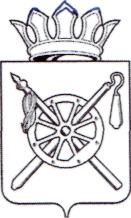 Российская ФедерацияРостовская областьМуниципальное образование «Октябрьский район»Администрация Октябрьского района постановление28.06.2022                                     № 783                            р.п. КаменоломниО внесении изменений в постановление Администрации Октябрьского района от  31.10.2018 № 1469 «Об утверждении муниципальной программы Октябрьского района   «Развитие территориального общественного самоуправления»В соответствии с постановлением Администрации Октябрьского района от 04.10.2018 № 1354 «Об утверждении Порядка разработки, реализации и оценки эффективности муниципальных программ Октябрьского района», постановлением  Администрации Октябрьского района от 16.10.2020 № 1409 «О внесении изменений в постановление Администрации Октябрьского района от 29.09.2018 № 1331 «Об утверждении Перечня муниципальных программ Октябрьского района Ростовской области», руководствуясь частью 9 статьи 52 Устава муниципального образования «Октябрьский район», ПОСТАНОВЛЯЮ: 1. Внести в постановление Администрации Октябрьского района от 31.10.2018 № 1354 «Об утверждении муниципальной программы Октябрьского района «Развитие территориального общественного самоуправления» изменения согласно приложению к настоящему постановлению.2. Настоящее постановление вступает в силу со дня его официального опубликования и подлежит размещению на официальном сайте Администрации Октябрьского района.3. Контроль за выполнением настоящего постановления возложить на заместителя главы Администрации Октябрьского района Байздренко А.С.И.О. Главы АдминистрацииОктябрьского  района				           	                     А.Н. ИвановПостановление вносит:Отдел социально политических коммуникаций Управление инновационного развитияАдминистрации октябрьского района             Приложение          к постановлению                                                                    Администрации Октябрьского районаот  28.06.2022 №783Паспортмуниципальной программы Октябрьского района «Развитие территориального общественного самоуправления»Паспортподпрограммы «Создание благоприятных условий для развития и совершенствования системы территориального общественного самоуправления Октябрьского района»Паспортподпрограммы «Решение вопросов местного значения через территориальное общественное самоуправление Октябрьского района»Приоритеты и цели муниципальной политики Октябрьского района в сфере развития территориального общественного самоуправления.Основными приоритетами муниципальной политики Октябрьского района в сфере развития территориального общественного самоуправления являются:- создание благоприятных условий для развития ТОС;- повышение уровня развития ТОС, информационное и консультационное сопровождение ТОС района;- упрощение доступа ТОС к льготному финансированию;- снижение административных барьеров;- увеличение количества ТОС;- создание развитой системы территориального общественного самоуправления Октябрьского района;В соответствии со Стратегией социально-экономического развития Октябрьского района  на период до 2030 года цели в сфере развития территориального общественного самоуправления включают:- вовлечение в деятельность органов ТОС большего количества населения для реализации проектов инициатив местных сообществ;- участие населения через органы территориального общественного самоуправления в решении социальных и экономических проблем территорий поселений Октябрьского района;- укрепление доверия граждан к органам местного самоуправления Октябрьского района;- повышение уровня информированности населения о деятельности территориального общественного самоуправления в Октябрьском районе;        - улучшение качества жизни населения Октябрьского района.Приложение № 1к муниципальной программе«Развитие территориального общественного самоуправления»Сведенияо показателях муниципальной программы, подпрограмм муниципальной программы и их значениях на периодПриложение № 2к муниципальной программеОктябрьского района «Развитие территориального общественного самоуправления»Переченьподпрограмм, основных мероприятий муниципальной программы Октябрьского района  «Развитие территориального общественного самоуправления»» Приложение № 3к муниципальной программеОктябрьского района «Развитие территориального общественного самоуправления»Расходыбюджета Октябрьского района на реализацию муниципальной программы «Развитие территориально общественного самоуправления»  на период с 2019 по 2030 год Приложение № 4к муниципальной программеОктябрьского района «Развитие территориального общественного самоуправления»РАСХОДЫна реализацию муниципальной программы «Развитие территориального общественного самоуправления»Управляющий делами    Администрации Октябрьского района                                                                                                                  Н.Н. СавченкоНаименование муниципальной программы Октябрьского района–муниципальная программа Октябрьского района «Развитие территориального общественного самоуправления» (далее – Муниципальная программа)Ответственный исполнитель муниципальной программыОктябрьского района –Администрация Октябрьского района в лице отдела социально политических коммуникаций Соисполнитель муниципальной программыОктябрьского района–Администрации городского и сельских поселений Октябрьского районаУчастники муниципальной программы –Органы территориального общественного самоуправления, Администрации городского и сельских поселений Октябрьского районаПодпрограммы муниципальной программы Октябрьского района
–Создание благоприятных условий для развития и совершенствования системы территориального общественного самоуправления Октябрьского района; - Решение вопросов местного значения через территориальное общественное самоуправление Октябрьского районаПрограммно-целевые инструменты муниципальной программы Октябрьского района–отсутствуютЦель муниципальной программы Октябрьского района–Развитие и совершенствование системы территориального общественного самоуправления Октябрьского районаЗадачи муниципальной программы Октябрьского района--Вовлечение населения Октябрьского района в процессы формирования, развития и совершенствования территориального общественного самоуправления для эффективного решения вопросов местного значенияОсуществление взаимодействия органов местного самоуправления с органами территориального общественного самоуправления и общественными объединениями по вопросам обеспечения текущей деятельностиЦелевые показатели муниципальной программы Октябрьского района–_Число ТОС организованных, в городском и сельских поселениях Октябрьского района;число рабочих встреч, осуществляющих информационный обмен между органами  ТОС и администрациями городского, сельских поселений Октябрьского района, Администрацией Октябрьского районаЭтапы и сроки реализации муниципальной программы Октябрьского района–муниципальная программа реализуется 
с 2019 по 2030 годЭтапы реализации муниципальной программы не выделяютсяРесурсное обеспечение муниципальной программыОктябрьского района –Финансирование муниципальной программы не предусмотрено.Ожидаемые результаты реализации муниципальной программы Октябрьского района------В результате реализации муниципальной подпрограммы к 2030 году предполагается:- развитие и совершенствование системы территориального общественного самоуправления;- участие граждан Октябрьского района через органы территориального общественного самоуправления в решении социальных и экономических проблем территорий поселений;- укрепление у жителей Октябрьского района активной гражданской позиции, нацеливающей их на личное участие в решении вопросов жизнеобеспечения, благоустройства и охраны общественного порядка через органы территориального общественного самоуправления;- повышение доверия граждан к органам местного самоуправления Октябрьского района;- формирование устойчивого актива общественников из числа членов органов территориального общественного самоуправления Наименование подпрограммы –подпрограмма «Создание благоприятных условий для развития и совершенствования системы территориального общественного самоуправления Октябрьского района» (далее – подпрограмма 1) Ответственный исполнитель подпрограммы 1–Администрация Октябрьского района в лице отдела социально политических коммуникаций Участник муниципальной подпрограммы 1–ТОС Октябрьского районаПрограммно-целевые инструменты подпрограммы 1–отсутствуютЦель подпрограммы 1–Повышение активности органов территориального общественного самоуправления Октябрьского района в решении вопросов местного значенияЗадачи подпрограммы 1–_Организация мероприятий, направленных на повышение активности и уровня знаний руководителей, членов органов территориального общественного самоуправления Октябрьского района; позиционирование успешных практик органов территориального общественного самоуправления в Октябрьском районеЦелевые показатели подпрограммы 1–__Количество мероприятий, направленных на организацию работы, обучение и обмен опытом для органов территориального общественного самоуправления;участие органов территориального общественного самоуправления в конкурсах разного уровня, направленных на позиционирование успешных практик реализации общественных инициатив  и  привлечение дополнительного финансирования на реализацию проектов;число публикаций в средствах массовой информации, посвященных деятельности ТОС Октябрьского районаЭтапы и сроки реализации подпрограммы 1–2019-2030 годы.Этапы реализации подпрограммы 1 
не выделяютсяРесурсное обеспечение подпрограммы 1–финансирование подпрограммы не предусмотреноОжидаемые результаты реализации подпрограммы 1______Вовлечение граждан Октябрьского района в процессы формирования и развития  общественного самоуправления и эффективного решения вопросов местного значения;повышение гражданской активности населения Октябрьского района, создание условий успешной деятельности органов территориального общественного самоуправления;решение вопросов местного значения и  социально-экономических задач Октябрьского района с участием органов территориального общественного самоуправления;позиционирование успешных практик поддержки общественных инициатив  органов территориального общественного самоуправления органами власти в Октябрьском района;развитие гражданского общества и местного самоуправления Наименование подпрограммы –подпрограмма «Решение вопросов местного значения через территориальное общественное самоуправление Октябрьского района» (далее – подпрограмма 2) Ответственный исполнитель подпрограммы 2–Администрация Октябрьского района в лице отдела социально политических коммуникаций Участник муниципальной подпрограммы 2–ТОС Октябрьского районаПрограммно-целевые инструменты подпрограммы 2–отсутствуютЦель подпрограммы 2–Эффективная реализация общественных  инициатив органами территориального общественного самоуправления Октябрьского районаЗадачи подпрограммы 2–_Выявление социально значимых инициатив органов территориального самоуправления Октябрьского района и сопровождение их в реализации;Повышение доверия органов власти среди населения Октябрьского района через поддержку социально значимых инициатив органов территориального самоуправления Октябрьского районаЦелевые показатели подпрограммы 2–_Количество реализованных общественных (социально значимых) инициатив органами ТОС на территории Октябрьского района; количество публикаций в СМИ, позиционирующих успешное взаимодействие органов власти с органами территориального общественного самоуправления Октябрьского районаЭтапы и сроки реализации подпрограммы 2–2019-2030 годы.Этапы реализации подпрограммы 2 
не выделяютсяРесурсное обеспечение подпрограммы 2–финансирование подпрограммы не предусмотренофинансирование подпрограммы не предусмотреноОжидаемые результаты реализации подпрограммы 2___Выявление и реализация социально-значимых инициатив среди органов территориального общественного самоуправления Октябрьского района;развитие органов территориального общественного самоуправления Октябрьского района; улучшение качества жизни населения Октябрьского района.№ п/пНомер и наименование Вид показателя Единица измеренияЗначения показателейЗначения показателейЗначения показателейЗначения показателейЗначения показателейЗначения показателейЗначения показателейЗначения показателейЗначения показателейЗначения показателейЗначения показателейЗначения показателейЗначения показателейЗначения показателей№ п/пНомер и наименование Вид показателя Единица измерения2017 год2018 год2019 год2020 год2021 год2022 год2023 год2024 год2025 год2026 год2027 год2028 год2029 год2030 год123456789101112131415161718Муниципальная программа Октябрьского района «Развитие территориального общественного самоуправления»Муниципальная программа Октябрьского района «Развитие территориального общественного самоуправления»Муниципальная программа Октябрьского района «Развитие территориального общественного самоуправления»Муниципальная программа Октябрьского района «Развитие территориального общественного самоуправления»Муниципальная программа Октябрьского района «Развитие территориального общественного самоуправления»Муниципальная программа Октябрьского района «Развитие территориального общественного самоуправления»Муниципальная программа Октябрьского района «Развитие территориального общественного самоуправления»Муниципальная программа Октябрьского района «Развитие территориального общественного самоуправления»Муниципальная программа Октябрьского района «Развитие территориального общественного самоуправления»Муниципальная программа Октябрьского района «Развитие территориального общественного самоуправления»Муниципальная программа Октябрьского района «Развитие территориального общественного самоуправления»Муниципальная программа Октябрьского района «Развитие территориального общественного самоуправления»Муниципальная программа Октябрьского района «Развитие территориального общественного самоуправления»Муниципальная программа Октябрьского района «Развитие территориального общественного самоуправления»Муниципальная программа Октябрьского района «Развитие территориального общественного самоуправления»Муниципальная программа Октябрьского района «Развитие территориального общественного самоуправления»Муниципальная программа Октябрьского района «Развитие территориального общественного самоуправления»Муниципальная программа Октябрьского района «Развитие территориального общественного самоуправления»1Показатель 1.Число ТОС организованных, в городском и сельских поселениях Октябрьского районаведом.шт.50525456565860626466666870752Показатель 2.Число рабочих встреч, осуществляющих информационный обмен между органами  ТОС и администрациями городского, сельских поселений Октябрьского района, Администрацией Октябрьского районаведом.шт.1218242426262828323234343640Подпрограмма 1 «Создание благоприятных условий для развития и совершенствования системы территориального общественного самоуправления Октябрьского района»Подпрограмма 1 «Создание благоприятных условий для развития и совершенствования системы территориального общественного самоуправления Октябрьского района»Подпрограмма 1 «Создание благоприятных условий для развития и совершенствования системы территориального общественного самоуправления Октябрьского района»Подпрограмма 1 «Создание благоприятных условий для развития и совершенствования системы территориального общественного самоуправления Октябрьского района»Подпрограмма 1 «Создание благоприятных условий для развития и совершенствования системы территориального общественного самоуправления Октябрьского района»Подпрограмма 1 «Создание благоприятных условий для развития и совершенствования системы территориального общественного самоуправления Октябрьского района»Подпрограмма 1 «Создание благоприятных условий для развития и совершенствования системы территориального общественного самоуправления Октябрьского района»Подпрограмма 1 «Создание благоприятных условий для развития и совершенствования системы территориального общественного самоуправления Октябрьского района»Подпрограмма 1 «Создание благоприятных условий для развития и совершенствования системы территориального общественного самоуправления Октябрьского района»Подпрограмма 1 «Создание благоприятных условий для развития и совершенствования системы территориального общественного самоуправления Октябрьского района»Подпрограмма 1 «Создание благоприятных условий для развития и совершенствования системы территориального общественного самоуправления Октябрьского района»Подпрограмма 1 «Создание благоприятных условий для развития и совершенствования системы территориального общественного самоуправления Октябрьского района»Подпрограмма 1 «Создание благоприятных условий для развития и совершенствования системы территориального общественного самоуправления Октябрьского района»Подпрограмма 1 «Создание благоприятных условий для развития и совершенствования системы территориального общественного самоуправления Октябрьского района»Подпрограмма 1 «Создание благоприятных условий для развития и совершенствования системы территориального общественного самоуправления Октябрьского района»Подпрограмма 1 «Создание благоприятных условий для развития и совершенствования системы территориального общественного самоуправления Октябрьского района»Подпрограмма 1 «Создание благоприятных условий для развития и совершенствования системы территориального общественного самоуправления Октябрьского района»Подпрограмма 1 «Создание благоприятных условий для развития и совершенствования системы территориального общественного самоуправления Октябрьского района»3Показатель 1.1.Количество мероприятий, направленных на организацию работы, обучение и обмен опытом для органов территориального общественного самоуправленияведом.шт.2233446688101012124Показатель 1.2.Участие органов территориального общественного самоуправления в конкурсах разного уровня, направленных на позиционирование успешных практик реализации общественных инициатив  и  привлечение дополнительного финансирования на реализацию проектовведом.шт.6688101012121414161618205Показатель 1.3.Число публикаций в средствах массовой информации, посвященных деятельности ТОС Октябрьского районаведом.шт.44667788101010121215Подпрограмма 2 «Решение вопросов местного значения через территориальное общественное самоуправление Октябрьского района»Подпрограмма 2 «Решение вопросов местного значения через территориальное общественное самоуправление Октябрьского района»Подпрограмма 2 «Решение вопросов местного значения через территориальное общественное самоуправление Октябрьского района»Подпрограмма 2 «Решение вопросов местного значения через территориальное общественное самоуправление Октябрьского района»Подпрограмма 2 «Решение вопросов местного значения через территориальное общественное самоуправление Октябрьского района»Подпрограмма 2 «Решение вопросов местного значения через территориальное общественное самоуправление Октябрьского района»Подпрограмма 2 «Решение вопросов местного значения через территориальное общественное самоуправление Октябрьского района»Подпрограмма 2 «Решение вопросов местного значения через территориальное общественное самоуправление Октябрьского района»Подпрограмма 2 «Решение вопросов местного значения через территориальное общественное самоуправление Октябрьского района»Подпрограмма 2 «Решение вопросов местного значения через территориальное общественное самоуправление Октябрьского района»Подпрограмма 2 «Решение вопросов местного значения через территориальное общественное самоуправление Октябрьского района»Подпрограмма 2 «Решение вопросов местного значения через территориальное общественное самоуправление Октябрьского района»Подпрограмма 2 «Решение вопросов местного значения через территориальное общественное самоуправление Октябрьского района»Подпрограмма 2 «Решение вопросов местного значения через территориальное общественное самоуправление Октябрьского района»Подпрограмма 2 «Решение вопросов местного значения через территориальное общественное самоуправление Октябрьского района»Подпрограмма 2 «Решение вопросов местного значения через территориальное общественное самоуправление Октябрьского района»Подпрограмма 2 «Решение вопросов местного значения через территориальное общественное самоуправление Октябрьского района»Подпрограмма 2 «Решение вопросов местного значения через территориальное общественное самоуправление Октябрьского района»6Показатель 2.1.Количество реализованных общественных (социально значимых) инициатив органами ТОС на территории Октябрьского района не ведом.шт.10101414202024242626283032357Показатель 2.2.Количество публикаций в СМИ, позиционирующих успешное взаимодействие органов власти с органами территориального общественного самоуправления Октябрьского районаведом.шт.22333444666888№ п/пНомер и наименование основного мероприятияСоисполнитель, участник, ответственный за исполнение основного мероприятияСрок (годы)Срок (годы)Ожидаемый непосредственный результат (краткое описание)Последствия не реализации основного мероприятияСвязь с показателями муниципальной программы (подпрограммы)начала реализацииокончания реализации12345678Подпрограмма 1 «Создание благоприятных условий для развития и совершенствования системы территориального общественного самоуправления Октябрьского района»Подпрограмма 1 «Создание благоприятных условий для развития и совершенствования системы территориального общественного самоуправления Октябрьского района»Подпрограмма 1 «Создание благоприятных условий для развития и совершенствования системы территориального общественного самоуправления Октябрьского района»Подпрограмма 1 «Создание благоприятных условий для развития и совершенствования системы территориального общественного самоуправления Октябрьского района»Подпрограмма 1 «Создание благоприятных условий для развития и совершенствования системы территориального общественного самоуправления Октябрьского района»Подпрограмма 1 «Создание благоприятных условий для развития и совершенствования системы территориального общественного самоуправления Октябрьского района»Подпрограмма 1 «Создание благоприятных условий для развития и совершенствования системы территориального общественного самоуправления Октябрьского района»Подпрограмма 1 «Создание благоприятных условий для развития и совершенствования системы территориального общественного самоуправления Октябрьского района»Цель подпрограммы: Повышение активности органов территориального общественного самоуправления Октябрьского района в решении вопросов местного значенияЦель подпрограммы: Повышение активности органов территориального общественного самоуправления Октябрьского района в решении вопросов местного значенияЦель подпрограммы: Повышение активности органов территориального общественного самоуправления Октябрьского района в решении вопросов местного значенияЦель подпрограммы: Повышение активности органов территориального общественного самоуправления Октябрьского района в решении вопросов местного значенияЦель подпрограммы: Повышение активности органов территориального общественного самоуправления Октябрьского района в решении вопросов местного значенияЦель подпрограммы: Повышение активности органов территориального общественного самоуправления Октябрьского района в решении вопросов местного значенияЦель подпрограммы: Повышение активности органов территориального общественного самоуправления Октябрьского района в решении вопросов местного значенияЦель подпрограммы: Повышение активности органов территориального общественного самоуправления Октябрьского района в решении вопросов местного значенияЗадача 1 подпрограммы 1: Организация мероприятий, направленных на повышение активности и уровня знаний руководителей, членов органов территориального самоуправления Октябрьского районаЗадача 1 подпрограммы 1: Организация мероприятий, направленных на повышение активности и уровня знаний руководителей, членов органов территориального самоуправления Октябрьского районаЗадача 1 подпрограммы 1: Организация мероприятий, направленных на повышение активности и уровня знаний руководителей, членов органов территориального самоуправления Октябрьского районаЗадача 1 подпрограммы 1: Организация мероприятий, направленных на повышение активности и уровня знаний руководителей, членов органов территориального самоуправления Октябрьского районаЗадача 1 подпрограммы 1: Организация мероприятий, направленных на повышение активности и уровня знаний руководителей, членов органов территориального самоуправления Октябрьского районаЗадача 1 подпрограммы 1: Организация мероприятий, направленных на повышение активности и уровня знаний руководителей, членов органов территориального самоуправления Октябрьского районаЗадача 1 подпрограммы 1: Организация мероприятий, направленных на повышение активности и уровня знаний руководителей, членов органов территориального самоуправления Октябрьского районаЗадача 1 подпрограммы 1: Организация мероприятий, направленных на повышение активности и уровня знаний руководителей, членов органов территориального самоуправления Октябрьского района1Разработка нормативно правовой базы, регламентирующей деятельность ТОС Администрация Октябрьского района, администрации городского и сельских поселений Октябрьского района20192030Совершенствование системы территориального общественного самоуправленияОтсутствие развитой системы территориального общественного самоуправленияПоказатель 1,42Содействие активу населения в создании ТОС на территории Октябрьского района  Администрация Октябрьского района, администрации городского и сельских поселений Октябрьского района 20192030Совершенствование системы территориального общественного самоуправленияСнижена гражданская активность населения, отсутствие развитой системы территориального общественного самоуправленияПоказатель 13Ведение и ежегодное обновление реестра органов территориального общественного самоуправления Октябрьского района Администрация Октябрьского района, администрации городского и сельских поселений Октябрьского района 20192030Совершенствование системы территориального общественного самоуправленияОтсутствие информации о наличии ТОС в районеПоказатель 14Организация для руководителей и членов  органов территориального общественного самоуправления Октябрьского района обучающих мероприятий, мероприятий   по обмену опытом и повышающих социальную активность граждан Администрация Октябрьского района 20192030Повышение гражданской активности населения Октябрьского района;вовлеченность в создание общественных благ;развитие системы добровольчества и благотворительности, применение и передача лучших практик, развитие института наставничестваСниженная гражданская активность населения,отсутствие развитой системы территориального общественного самоуправления Показатель 35Организация и проведение районного конкурса «Лучший ТОС среди городского и сельских поселений Октябрьского района»  Администрация Октябрьского района20192030Выявление лучших практик органов территориального общественного  самоуправления Октябрьского района; тиражирование положительного опыта работы  органов территориального общественного  самоуправления Октябрьского районаСнижение гражданской активности, отсутствие стимула в развитии ТОСПоказатель 1,4Задача 2 подпрограммы 1: Позиционирование успешных практик органов территориального общественного самоуправления в Октябрьском районеЗадача 2 подпрограммы 1: Позиционирование успешных практик органов территориального общественного самоуправления в Октябрьском районеЗадача 2 подпрограммы 1: Позиционирование успешных практик органов территориального общественного самоуправления в Октябрьском районеЗадача 2 подпрограммы 1: Позиционирование успешных практик органов территориального общественного самоуправления в Октябрьском районеЗадача 2 подпрограммы 1: Позиционирование успешных практик органов территориального общественного самоуправления в Октябрьском районеЗадача 2 подпрограммы 1: Позиционирование успешных практик органов территориального общественного самоуправления в Октябрьском районеЗадача 2 подпрограммы 1: Позиционирование успешных практик органов территориального общественного самоуправления в Октябрьском районеЗадача 2 подпрограммы 1: Позиционирование успешных практик органов территориального общественного самоуправления в Октябрьском районе6Проведение мониторинга активности органов территориального общественного самоуправления Октябрьского района Администрация Октябрьского района 20192030Совершенствование системы территориального общественного самоуправления, выявление местного актива, лучших органов территориального общественного самоуправления Октябрьского района Отсутствие представления  о степени развития системы территориального общественного самоуправленияПоказатель 47Позиционирование деятельности органов территориального общественного самоуправления Октябрьского района через СМИ и сеть Интернет Администрация Октябрьского района, администрации городского и сельских поселений Октябрьского района20192030Повышение уровня доверия граждан к деятельности органов территориального общественного самоуправления Октябрьского района, вовлечение населения в деятельность органов территориального общественного самоуправления Октябрьского района, передача положительного опыта работы ТОС Отсутствие понимания у граждан Октябрьского района о возможностях реализации (социально) значимых инициатив через  органы территориального местного самоуправления городского и сельских поселений Октябрьского районаПоказатель 5,7 8Участие в областном конкурсе «Лучшее территориальное самоуправление Ростовской области»  Администрация Октябрьского района20192030Выявление лучших практик органов территориального общественного  самоуправления Октябрьского района; тиражирование положительного опыта работы  органов территориального общественного  самоуправления Октябрьского районаСнижение гражданской активности, отсутствие стимула в развитии ТОСПоказатель 49Подведение итогов работы органов территориального общественного  самоуправления Октябрьского района  Администрация Октябрьского района20192030Выявление лучших практик органов территориального общественного  самоуправления Октябрьского района; публичное выражение благодарности Администрации Октябрьского района;повышение уровня конструктивной и созидательной гражданской активности населения Октябрьского района;повышение уровня вовлеченности населения Октябрьского района в создание общественных благ.Снижение гражданской активности, отсутствие стимула в развитии ТОС, отсутствие развитой системы территориального общественного самоуправленияПоказатель 3,4,5Подпрограмма 2 «Решение вопросов местного значения через территориальное общественное самоуправление Октябрьского района»Подпрограмма 2 «Решение вопросов местного значения через территориальное общественное самоуправление Октябрьского района»Подпрограмма 2 «Решение вопросов местного значения через территориальное общественное самоуправление Октябрьского района»Подпрограмма 2 «Решение вопросов местного значения через территориальное общественное самоуправление Октябрьского района»Подпрограмма 2 «Решение вопросов местного значения через территориальное общественное самоуправление Октябрьского района»Подпрограмма 2 «Решение вопросов местного значения через территориальное общественное самоуправление Октябрьского района»Подпрограмма 2 «Решение вопросов местного значения через территориальное общественное самоуправление Октябрьского района»Подпрограмма 2 «Решение вопросов местного значения через территориальное общественное самоуправление Октябрьского района»Цель подпрограммы: Эффективная реализация общественных  инициатив органами территориального общественного самоуправления Октябрьского районаЦель подпрограммы: Эффективная реализация общественных  инициатив органами территориального общественного самоуправления Октябрьского районаЦель подпрограммы: Эффективная реализация общественных  инициатив органами территориального общественного самоуправления Октябрьского районаЦель подпрограммы: Эффективная реализация общественных  инициатив органами территориального общественного самоуправления Октябрьского районаЦель подпрограммы: Эффективная реализация общественных  инициатив органами территориального общественного самоуправления Октябрьского районаЦель подпрограммы: Эффективная реализация общественных  инициатив органами территориального общественного самоуправления Октябрьского районаЦель подпрограммы: Эффективная реализация общественных  инициатив органами территориального общественного самоуправления Октябрьского районаЦель подпрограммы: Эффективная реализация общественных  инициатив органами территориального общественного самоуправления Октябрьского районаЗадача 1 подпрограммы 2: Выявление социально значимых инициатив органов территориального самоуправления Октябрьского районаЗадача 1 подпрограммы 2: Выявление социально значимых инициатив органов территориального самоуправления Октябрьского районаЗадача 1 подпрограммы 2: Выявление социально значимых инициатив органов территориального самоуправления Октябрьского районаЗадача 1 подпрограммы 2: Выявление социально значимых инициатив органов территориального самоуправления Октябрьского районаЗадача 1 подпрограммы 2: Выявление социально значимых инициатив органов территориального самоуправления Октябрьского районаЗадача 1 подпрограммы 2: Выявление социально значимых инициатив органов территориального самоуправления Октябрьского районаЗадача 1 подпрограммы 2: Выявление социально значимых инициатив органов территориального самоуправления Октябрьского районаЗадача 1 подпрограммы 2: Выявление социально значимых инициатив органов территориального самоуправления Октябрьского района10Организация рабочих встреч органами местного самоуправления с органами территориального общественного самоуправления Октябрьского района Администрация Октябрьского района, администрации городского и сельских поселений Октябрьского района20192030Повышение гражданской активности, решение социальных и экономических проблем территорий поселений Октябрьского района через  органы территориального общественного самоуправления,  повышение доверия граждан к органам местного самоуправления Октябрьского района, развитие системы добровольчества Снижение активности населения по реализации социально значимых проблем на территории Октябрьского районаПоказатель 211Вовлечение населения в решение социальных и экономических проблем территорий поселений Октябрьского района через органы территориального общественного самоуправления Администрация Октябрьского района, администрации городского и сельских поселений Октябрьского района20192030Повышение гражданской активности, решение социальных и экономических проблем территорий поселений Октябрьского района через  органы территориального общественного самоуправления,  повышение доверия граждан к органам местного самоуправления Октябрьского района, развитие системы добровольчества Снижение активности населения по реализации социально значимых проблем на территории Октябрьского районаПоказатель 612Координация деятельности органов территориального самоуправления  Администрация Октябрьского района, администрации городского и сельских поселений Октябрьского района20192030Повышение гражданской активности, решение социальных и экономических проблем территорий поселений Октябрьского района через  органы территориального общественного самоуправления,  повышение доверия граждан к органам местного самоуправления Октябрьского района, развитие системы добровольчества Снижение активности населения по реализации социально значимых проблем на территории Октябрьского районаПоказатель 613Реализация местных инициатив органами территориального самоуправления  Октябрьского района Администрация Октябрьского района, администрации городского и сельских поселений Октябрьского района, ТОС20192030Решение социальных и экономических проблем территорий поселений Октябрьского района через  органы территориального общественного самоуправленияСнижение активности населения по реализации социально значимых проблем на территории Октябрьского районаПоказатель 6Задача 2 подпрограммы 2: Поддержка социально значимых инициатив органов территориального общественного самоуправления  Октябрьского районаЗадача 2 подпрограммы 2: Поддержка социально значимых инициатив органов территориального общественного самоуправления  Октябрьского районаЗадача 2 подпрограммы 2: Поддержка социально значимых инициатив органов территориального общественного самоуправления  Октябрьского районаЗадача 2 подпрограммы 2: Поддержка социально значимых инициатив органов территориального общественного самоуправления  Октябрьского районаЗадача 2 подпрограммы 2: Поддержка социально значимых инициатив органов территориального общественного самоуправления  Октябрьского районаЗадача 2 подпрограммы 2: Поддержка социально значимых инициатив органов территориального общественного самоуправления  Октябрьского районаЗадача 2 подпрограммы 2: Поддержка социально значимых инициатив органов территориального общественного самоуправления  Октябрьского районаЗадача 2 подпрограммы 2: Поддержка социально значимых инициатив органов территориального общественного самоуправления  Октябрьского района14Информационная поддержка органов территориального общественного самоуправления городского и сельских поселений Октябрьского районаАдминистрация Октябрьского района, администрации городского и сельских поселений Октябрьского района20192030Регистрация ТОС, успешная реализация (социально) значимых инициатив, Отсутствие развитой системы территориального общественного самоуправления, низкий уровень реализации (социально) значимых инициатив, отсутствие развитой системы территориального общественного самоуправления,снижение информированности населения о деятельности ТОС Октябрьского районаПоказатель 2,615Организационная поддержка органов территориального общественного  самоуправления Октябрьского района - оказание содействия в реализации (социально) значимых инициатив граждан.  Администрация Октябрьского района, администрации городского и сельских поселений Октябрьского района20192030Успешная реализация (социально) значимых инициатив, вовлечение ресурсов  добровольчества и благотворительности, поиск дополнительных источников финансированиянизкий уровень реализации (социально) значимых инициатив органами территориального общественного  самоуправления Октябрьского района, отсутствие развитой системы территориального общественного самоуправленияПоказатель 2,6Номер и наименование 
подпрограммы, основного мероприятия, приоритетного основного мероприятияОтветственныйисполнитель,соисполнители, участникиКод бюджетной   
классификации расходовКод бюджетной   
классификации расходовКод бюджетной   
классификации расходовКод бюджетной   
классификации расходовОбъем расходов всего
(тыс. руб.)в том числе по годам реализациимуниципальной программы в том числе по годам реализациимуниципальной программы в том числе по годам реализациимуниципальной программы в том числе по годам реализациимуниципальной программы в том числе по годам реализациимуниципальной программы в том числе по годам реализациимуниципальной программы в том числе по годам реализациимуниципальной программы в том числе по годам реализациимуниципальной программы в том числе по годам реализациимуниципальной программы в том числе по годам реализациимуниципальной программы в том числе по годам реализациимуниципальной программы в том числе по годам реализациимуниципальной программы Номер и наименование 
подпрограммы, основного мероприятия, приоритетного основного мероприятияОтветственныйисполнитель,соисполнители, участникиГРБСРзПрЦСРКРОбъем расходов всего
(тыс. руб.)20192020202120222023202420252026202720282029203012345678910111213141516171819Муниципальная программа «Развитие территориально общественного самоуправления»всего, в том числе:           ХХХХ-------------Муниципальная программа «Развитие территориально общественного самоуправления»Администрация Октябрьского районаХХХХ-------------Подпрограмма 1 «Создание благоприятных условий для развития и совершенствования системы территориального общественного самоуправления Октябрьского района»»всего, в том числе:ХХХХ-------------Подпрограмма 1 «Создание благоприятных условий для развития и совершенствования системы территориального общественного самоуправления Октябрьского района»»Администрация Октябрьского районаХХХХ-------------Основное мероприятие 1.1Разработка нормативно правовой базы, регламентирующей деятельность ТОСАдминистрацияОктябрьского района,Администрации городского и сельских поселений Октябрьского района,активные граждане Октябрьского районаХХХХ-------------Основное мероприятие 1.2Содействие активу населения в создании ТОС на территории Октябрьского района АдминистрацияОктябрьского района,Администрации городского и сельских поселений Октябрьского района,активные граждане Октябрьского районаХХХХ-------------ведение и ежегодное обновление реестра органов территориального общественного самоуправления Октябрьского районаАдминистрацияОктябрьского района,Администрации городского и сельских поселений Октябрьского района,активные граждане Октябрьского районаХХХХ-------------Основное мероприятие 1.3Организация для руководителей и членов  органов территориального общественного самоуправления Октябрьского района обучающих мероприятий, мероприятий   по обмену опытом и повышающих социальную активность гражданАдминистрацияОктябрьского района,Администрации городского и сельских поселений Октябрьского района,активные граждане Октябрьского районаХХХХ-------------Основное мероприятие 1.4Организация и проведение районного конкурса «Лучший ТОС среди городского и сельских поселений Октябрьского района» АдминистрацияОктябрьского района,Администрации городского и сельских поселений Октябрьского района,активные граждане Октябрьского районаХХХХ-------------Основное мероприятие 1.5Проведение мониторинга активности органов территориального общественного самоуправления Октябрьского районаАдминистрацияОктябрьского района,Администрации городского и сельских поселений Октябрьского района,активные граждане Октябрьского районаХХХХ-------------Основное мероприятие 1.6Позиционирование деятельности органов территориального общественного самоуправления Октябрьского района через СМИ и сеть ИнтернетАдминистрацияОктябрьского района,Администрации городского и сельских поселений Октябрьского района,активные граждане Октябрьского районаХХХХ-------------Основное мероприятие 1.7Участие в областном конкурсе «Лучшее территориальное самоуправление Ростовской области» АдминистрацияОктябрьского района,Администрации городского и сельских поселений Октябрьского района,активные граждане Октябрьского районаХХХХ-------------Контрольное событие 1.1.Подведение итогов работы органов территориального общественного  самоуправления Октябрьского района АдминистрацияОктябрьского района,Администрации городского и сельских поселений Октябрьского района,активные граждане Октябрьского районаХХХХ-------------Подпрограмма 2«Решение вопросов местного значения через территориальное общественное самоуправление Октябрьского района»АдминистрацияОктябрьского района,Администрации городского и сельских поселений Октябрьского района,активные граждане Октябрьского районаХХХХ-------------Основное мероприятие 2.1Организация рабочих встреч органами местного самоуправления с органами территориального общественного самоуправления Октябрьского районаАдминистрацияОктябрьского района,Администрации городского и сельских поселений Октябрьского района,активные граждане Октябрьского районаХХХХ-------------Основное мероприятие 2.2Вовлечение населения в решение социальных и экономических проблем территорий поселений Октябрьского района через органы территориального общественного самоуправленияАдминистрацияОктябрьского района,Администрации городского и сельских поселений Октябрьского района,активные граждане Октябрьского районаХХХХ-------------Основное мероприятие 2.3Координация деятельности органов территориального самоуправления АдминистрацияОктябрьского района,Администрации городского и сельских поселений Октябрьского района,активные граждане Октябрьского районаХХХХ-------------Основное мероприятие 2.4Реализация местных инициатив органами территориального самоуправления  Октябрьского районаАдминистрацияОктябрьского района,Администрации городского и сельских поселений Октябрьского района,активные граждане Октябрьского районаХХХХ-------------Основное мероприятие 2.5Информационная поддержка органов территориального общественного самоуправления городского и сельских поселений Октябрьского районаХХХХ-------------Основное мероприятие 2.6Организационная поддержка органов территориального общественного  самоуправления Октябрьского района - оказание содействия в реализации (социально) значимых инициатив граждан. ХХХХ-------------Наименование 
муниципальной программы, номер и наименование подпрограммыИсточникифинансирования Объем расходов всего
(тыс. руб.)в том числе по годам реализациимуниципальной программыв том числе по годам реализациимуниципальной программыв том числе по годам реализациимуниципальной программыв том числе по годам реализациимуниципальной программыв том числе по годам реализациимуниципальной программыв том числе по годам реализациимуниципальной программыв том числе по годам реализациимуниципальной программыв том числе по годам реализациимуниципальной программыв том числе по годам реализациимуниципальной программыв том числе по годам реализациимуниципальной программыв том числе по годам реализациимуниципальной программыв том числе по годам реализациимуниципальной программыНаименование 
муниципальной программы, номер и наименование подпрограммыИсточникифинансирования Объем расходов всего
(тыс. руб.)2019202020212022202320242025202620272028202920301234567123456789101112131415Муниципальная программа «Развитие территориального общественного самоуправления»Всего-------------Муниципальная программа «Развитие территориального общественного самоуправления»Бюджет Октябрьскогорайона, -------------Муниципальная программа «Развитие территориального общественного самоуправления»безвозмездные поступления в бюджет Октябрьского района, -------------Муниципальная программа «Развитие территориального общественного самоуправления»в том числе за счет средств:Муниципальная программа «Развитие территориального общественного самоуправления» - федерального бюджета,-------------Муниципальная программа «Развитие территориального общественного самоуправления»- бюджета Ростовской области-------------Муниципальная программа «Развитие территориального общественного самоуправления»Бюджет муниципальных образований Октябрьского района-------------Муниципальная программа «Развитие территориального общественного самоуправления»внебюджетные источники -------------Подпрограмма 1 «Организация работы органов территориального общественного самоуправления Октябрьского района»Всего-------------Подпрограмма 1 «Организация работы органов территориального общественного самоуправления Октябрьского района»Бюджет Октябрьского района, -------------Подпрограмма 1 «Организация работы органов территориального общественного самоуправления Октябрьского района»безвозмездные поступления в бюджет Октябрьского района, -------------Подпрограмма 1 «Организация работы органов территориального общественного самоуправления Октябрьского района»в том числе за счет средств:-------------Подпрограмма 1 «Организация работы органов территориального общественного самоуправления Октябрьского района» - федерального бюджета,-------------Подпрограмма 1 «Организация работы органов территориального общественного самоуправления Октябрьского района»- бюджета Ростовской области-------------Подпрограмма 1 «Организация работы органов территориального общественного самоуправления Октябрьского района»Бюджет муниципальных образований Октябрьского района-------------Подпрограмма 1 «Организация работы органов территориального общественного самоуправления Октябрьского района»внебюджетные источники-------------Подпрограмма 2«Создание благоприятных условий для эффективной реализации общественных  инициатив органов территориального общественного самоуправления Октябрьского района»Всего-------------Подпрограмма 2«Создание благоприятных условий для эффективной реализации общественных  инициатив органов территориального общественного самоуправления Октябрьского района»Бюджет Октябрьского района,-------------Подпрограмма 2«Создание благоприятных условий для эффективной реализации общественных  инициатив органов территориального общественного самоуправления Октябрьского района»безвозмездные поступления в бюджет Октябрьского района, -------------Подпрограмма 2«Создание благоприятных условий для эффективной реализации общественных  инициатив органов территориального общественного самоуправления Октябрьского района»в том числе за счет средств:Подпрограмма 2«Создание благоприятных условий для эффективной реализации общественных  инициатив органов территориального общественного самоуправления Октябрьского района» - федерального бюджета,-------------Подпрограмма 2«Создание благоприятных условий для эффективной реализации общественных  инициатив органов территориального общественного самоуправления Октябрьского района»-бюджета Ростовской области-------------Подпрограмма 2«Создание благоприятных условий для эффективной реализации общественных  инициатив органов территориального общественного самоуправления Октябрьского района»Бюджет муниципальных образований Октябрьского района-------------Подпрограмма 2«Создание благоприятных условий для эффективной реализации общественных  инициатив органов территориального общественного самоуправления Октябрьского района»внебюджетные источники -------------